Załącznik  nr 12 Minimalny wzór umowy ramowej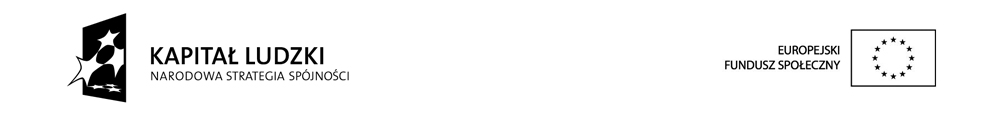 UMOWA RAMOWAW RAMACH PROGRAMU OPERACYJNEGO KAPITAŁ LUDZKINr umowy:Umowa ramowa Projektu systemowego: [Tytuł projektu] w ramach Programu OperacyjnegoKapitał Ludzki współfinansowanego ze środków Europejskiego Funduszu Społecznego,zawarta w ………………… [miejsce zawarcia umowy] w dniu … .................. pomiędzy:.................................................................................................... [nazwa i adres instytucji],zwaną/ym dalej „Instytucją Wdrażającą (Instytucją Pośredniczącą II stopnia)”,reprezentowaną przez:……………………………… ............................................................................                                                                      a[Gminą (powiatem) w imieniu, której/go działa – Ośrodek Pomocy Społecznej / PowiatoweCentrum Pomocy Rodzinie - nazwa i adres, NIP i REGON] - zwany/zwane dalej„Beneficjentem”, reprezentowanym przez:………………………………………………………………….……………………………….                                                                       § 1.Dla potrzeb realizacji niniejszej umowy przyjmuje się, że:1) „Beneficjent” - oznacza ośrodek pomocy społecznej / powiatowe centrum pomocy rodzinie / miejski ośrodek pomocy społecznej (miejski ośrodek pomocy rodzinie);2) „Program” - oznacza Program Operacyjny Kapitał Ludzki zatwierdzony decyzją Komisji Europejskiej z dnia 28 września 2007 r. nr K (2007) 4547 zmienioną decyzją z dnia 24 sierpnia 2009 r. nr K(2009) 6607;3) „Priorytet” - oznacza Priorytet VII Promocja integracji społecznej w ramach Programu;4) „Działanie” - oznacza Działanie 7.1 Rozwój i upowszechnienie aktywnej integracjiw ramach Programu;5) „Poddziałanie” - oznacza Poddziałanie … ….[Numer i nazwa] w ramach Programu;6) „Projekt systemowy” - oznacza projekt pt. [Tytuł projektu] realizowany w ramach Działania;7) „Partner” - oznacza instytucję lub typ instytucji wymienioną we wniosku, uczestniczącą w realizacji projektu, wnoszącą do niego zasoby ludzkie, organizacyjne, techniczne bądź finansowe, realizującą Projekt wspólnie z beneficjentem i innymi partnerami na warunkach określonych w umowie partnerstwa; udział Partnera w Projekcie musi być uzasadniony;8) „Koszty kwalifikowalne” - należy przez to rozumieć koszty kwalifikowane zgodnie z Wytycznymi w zakresie kwalifikowania wydatków w ramach Programu Operacyjnego Kapitał Ludzki, które zamieszczone są na stronie internetowej Instytucji Wdrażającej (Instytucji Pośredniczącej II stopnia);9) „Instytucja Pośrednicząca” - oznacza [nazwa Instytucji Pośredniczącej];10) „Instytucja Zarządzająca” - oznacza Departament Zarządzania Europejskim Funduszem Społecznym w Ministerstwie Rozwoju Regionalnego.11) „Dane osobowe” - oznacza to dane osobowe w rozumieniu ustawy z dnia 29 sierpnia 1997 r. o ochronie danych osobowych (Dz. U. z 2002 r. Nr 101, poz. 926, z późn. zm.), dotyczące uczestników projektu, które muszą być przetwarzane przez Instytucję Wdrażającą (Instytucję Pośredniczącą II Stopnia) oraz beneficjenta w celu wykonania Porozumienia w sprawie dofinansowania Działania) nr …………_zawartego w dniu ……… w zakresie określonym w załączniku nr 2 do umowy;12) „Przetwarzanie danych osobowych” - oznacza to jakiekolwiek operacje wykonywane na danych osobowych, takie jak zbieranie, utrwalanie, przechowywanie, opracowywanie, zmienianie, udostępnianie i usuwanie, a zwłaszcza te, które wykonuje się w systemie informatycznym Podsystem Monitorowania Europejskiego Funduszu Społecznego 2007;13) „Pracownik” - oznacza to osobę świadczącą pracę na podstawie stosunku pracy lub stosunku cywilnoprawnego.                                                                       Przedmiot umowy                                                                                   § 2.1. Projekt będzie realizowany przez: ................)2. Realizacja Projektu systemowego następuje zgodnie z zasadami określonymi w niniejszej umowie. Jednocześnie Beneficjent oświadcza, że zapoznał się z treścią wytycznych, o których mowa w § 1 pkt 8, oraz zobowiązuje się podczas realizacji Projektu systemowegostosować zasady w nich zawarte.3. Instytucja Wdrażająca (Instytucja Pośrednicząca II stopnia) zobowiązuje się powiadomićBeneficjenta o wszelkich zmianach wytycznych, o których mowa w § 1 pkt 8. Powiadomienie następuje w formie elektronicznej na wskazany we wniosku adres poczty elektronicznej;4. Umowa na realizację Projektu systemowego zawarta jest na okres od 01.01.2008 do 31.12.2013.                                                                              § 3.1. Realizacja Projektu systemowego następuje w pierwszym roku budżetowym zgodnie z wnioskiem o dofinansowanie realizacji projektu nr ... zwanym dalej ”wnioskiem”, stanowiącym załącznik nr 1 do niniejszej umowy. W przypadku dokonania zmian w Projekcie systemowym na podstawie § 21 umowy, Beneficjent zobowiązuje się do realizacji Projektu zgodnie z aktualnym wnioskiem.2. Projekt systemowy będzie realizowany w 2008 r. w oparciu o harmonogram załączony do wniosku.3. Realizacja Projektu systemowego w kolejnych latach budżetowych następuje zgodnie z zatwierdzonymi w kolejnych latach wnioskami o dofinansowanie realizacji projektu. Wnioski, o których mowa w zdaniu pierwszym, będą załączane do niniejszej umowy w formie aneksu.                                                   Finansowanie Projektu systemowego                                                                               § 4.1. Środki na finansowanie Projektu systemowego przyznawane są corocznie (lub na okres dłuższy niż rok budżetowy) na podstawie zatwierdzonego wniosku o dofinansowanie realizacji projektu.2. Instytucja Wdrażająca (Instytucja Pośrednicząca II stopnia) przyznaje Beneficjentowi dofinansowanie Projektu systemowego w łącznej kwocie nieprzekraczającej … PLN na rok ….. Kwota, o której mowa w zdaniu pierwszym, stanowi nie więcej niż … % całkowitych wydatków kwalifikowalnych projektu systemowego na rok ….., w tym:             1) płatność ze środków europejskich w kwocie … PLN (słownie …);             2) dotacja celowa z budżetu krajowego w kwocie … . PLN (słownie …).3. Beneficjent zobowiązuje się do wniesienia wkładu własnego w kwocie ………… PLN(słownie: … ), co stanowi … % wydatków kwalifikowalnych Projektu, z następujących źródeł:            1) … w kwocie … PLN (słownie …);            2) … w kwocie … PLN (słownie …).W przypadku niewniesienia wkładu własnego w ww. kwocie, Instytucja Wdrażająca (Instytucja Pośrednicząca II stopnia) może kwotę przyznanego dofinansowania, o której mowa w ust. 2 proporcjonalnie obniżyć, z zachowaniem udziału procentowego określonego w ust. 2. Wkład własny ze środków publicznych, który zostanie rozliczony w wysokości przekraczającej 15% wydatków Projektu sfinansowanych ze środków publicznych jest niekwalifikowalny).3. Koszty pośrednie rozliczane ryczałtem zdefiniowane w Wytycznych, o których mowa w § 1 pkt 8, stanowią w …… r. … % udokumentowanych i rozliczonych bezpośrednich wydatków projektu, pomniejszonych o wartość zadań zleconych.4. Wydatki w ramach projektu mogą obejmować koszt podatku od towarów i usług, zgodnie ze złożonym przez Beneficjenta lub Partnerów oświadczeniem stanowiącym załącznik nr 4 do umowy.                                                                      § 5.1. Dofinansowanie, o którym mowa w § 4 jest wypłacane w formie zaliczki w terminach i wysokości określonych w harmonogramie płatności stanowiącym załącznik nr 3 do niniejszej umowy, z zastrzeżeniem ust. 6. W szczególnie uzasadnionych przypadkach dofinansowanie może być wypłacane w formie refundacji kosztów poniesionych przez beneficjenta.2. Dofinansowanie na realizację Projektu może być przeznaczone na sfinansowanie przedsięwzięć zrealizowanych w ramach Projektu przed podpisaniem niniejszej umowy, o ile wydatki zostaną uznane za kwalifikowalne zgodnie z obowiązującymi przepisami oraz dotyczyć będą okresu realizacji Projektu, o którym mowa w § 2 ust. 4.3. Beneficjent sporządza harmonogram płatności, o którym mowa w ust. 1, w porozumieniu z Instytucją Wdrażającą (Instytucją Pośredniczącą II stopnia);4. Pierwsza transza dofinansowania wypłacana jest w wysokości i terminie określonym w harmonogramie płatności, o którym mowa w ust. 1.5. Przekazanie dofinansowania na kolejny rok uzależnione jest od wcześniejszego rozliczenia przez Beneficjenta co najmniej 70% łącznej kwoty transz dofinansowania otrzymanych w latach poprzednich (liczonych w sposób narastający).6. Harmonogram płatności, o którym mowa w ust. 1, może podlegać aktualizacji, szczególnie we wniosku o płatność, o którym mowa w § 6 ust. 1 pkt 1, przed przekazaniem kolejnej transzy. Aktualizacja harmonogramu, o której mowa w zdaniu pierwszym, jest skuteczna, pod warunkiem niewyrażenia sprzeciwu przez Instytucję Wdrażającą (Instytucję Pośredniczącą II stopnia), w terminie, o którym mowa w § 7 ust. 2, i nie wymaga formy aneksu do niniejszej umowy.7. Transze dofinansowania są przekazywane na następujący rachunek bankowy gminy (powiatu) jako rachunek transferowy: właściciel rachunku ...... . Jako rachunek bankowy wyodrębniony do obsługi projektu Beneficjent wskazuje następujący rachunek: właściciel rachunku:.......8. Wszystkie płatności dokonywane w związku z realizacją niniejszej umowy, pomiędzy Beneficjentem a Partnerem bądź pomiędzy Partnerami, powinny być dokonywane za pośrednictwem rachunku bankowego, o którym mowa w ust. 7, pod rygorem nieuznania poniesionych wydatków za kwalifikowalne.9. Beneficjent zobowiązuje się niezwłocznie poinformować Instytucję Wdrażającą (Instytucję Pośredniczącą II stopnia) o zmianie numerów rachunków bankowych, o których mowa w ust. 7.10. Beneficjent zobowiązuje się do prowadzenia wyodrębnionej ewidencji wydatków Projektu w sposób przejrzysty zgodnie z zasadami określonymi w Programie, tak aby możliwa była identyfikacja poszczególnych operacji związanych z Projektem.11. Obowiązek, o którym mowa w ust. 11 dotyczy wszystkich Partnerów, w zakresie tej części Projektu, za której realizację odpowiadają.12. Beneficjent zobowiązuje się poinformować Instytucję Wdrażającą (Instytucję Pośredniczącą II stopnia) do dnia 15 października danego roku o kwocie przekazanego mu dofinansowania w formie dotacji celowej, o której mowa w § 4 ust. 2 pkt 2 która nie zostanie wydatkowana do końca tego roku. Powyższa kwota podlega zwrotowi na rachunek wskazany przez Instytucję Wdrażającą (Instytucję Pośredniczącą II stopnia) w terminie do dnia 30 listopada tego roku.13. Kwota dotacji celowej, o której mowa w ust. 13, w części niewydatkowanej przed upływem …… dni od terminu określonego w rozporządzeniu wydanym na podstawie art. 181 ust. 2 ustawy z dnia 27 sierpnia 2009 r. o finansach publicznych podlega zwrotowi na rachunek wskazany przez Instytucję Wdrażającą (Instytucję Pośredniczącą II stopnia).14. Kwota dotacji celowej niewydatkowana i niezgłoszona zgodnie z ust. 13 podlega zwrotowi w terminie do dnia 31 grudnia danego roku na rachunek wskazany przez Instytucję Wdrażającą (Instytucję Pośredniczącą II stopnia).15. Kwota dofinansowania w formie płatności, o której mowa w § 4 ust. 2 pkt. 1, niewydatkowana z końcem roku budżetowego, pozostaje na rachunku bankowym, o którym mowa w ust. 7, do dyspozycji Beneficjenta w następnym roku budżetowym.                                                                    § 6.1. Strony ustalają następujące warunki przekazania transzy dofinansowania, z zastrzeżeniem §5 ust. 4:1) złożenie przez Beneficjenta w wersji elektronicznej i papierowej wniosku o płatność sporządzonego przy użyciu aktualnej wersji aplikacji Generatora Wniosków Płatniczych udostępnionej Beneficjentowi przez Instytucję Wdrażającą (Instytucję Pośredniczącą II stopnia),2) zatwierdzenie przez Instytucję Wdrażającą (Instytucję Pośredniczącą II stopnia) wniosku o płatność zgodnie z § 7 ust. 5 w wysokości co najmniej 70% kwoty otrzymanej w ramach transz dofinansowania,3) w przypadku środków, o których mowa w § 4 ust. 2 pkt. 1, realizacja zlecenia płatności przez Bank Gospodarstwa Krajowego,4) w przypadku środków, o których mowa w § 4 ust. 2 pkt. 2, dostępność środków na finansowanie Działania na rachunku bankowym Instytucji Wdrażającej (Instytucji Pośredniczącej II stopnia).2. Beneficjent zobowiązuje się do przedkładania wraz z wnioskiem o płatność, o którymmowa w ust. 1 pkt 1:wydruku z ewidencji księgowej beneficjenta, zgodnie z wymaganiami określonymi w załączniku nr 5 do umowy/ załącznika nr 1 do wniosku o płatność;2) poświadczonych za zgodność z oryginałem kserokopii wyciągów z rachunku bankowego, o którym mowa w § 5 ust. 7, lub historii z tego rachunku bankowego oraz wyciągi bankowe z innych rachunków bankowych potwierdzające poniesienie wydatków ujętych we wniosku o płatność a w przypadku płatności gotówkowych poświadczone za zgodność z oryginałem kserokopie raportów kasowych (bez załączników) lub podpisanych przez Beneficjenta zestawień płatności gotówkowych objętych wnioskiem opłatność;3) informacji o wszystkich uczestnikach Projektu, zgodnie z § 11 pkt 2 niniejszej umowy.3. Kolejne transze dofinansowania są przekazywane na rachunek bankowy, o którym mowaw § 5 ust. 7: w zakresie środków, o których mowa w § 4 ust. 2 pkt 1, w terminie płatności, o którym mowa w § 2 pkt 5 rozporządzenia Ministra Finansów z dnia 17 grudnia 2009 r. w sprawie płatności w ramach programów finansowanych z udziałem środków europejskich oraz przekazywania informacji dotyczących tych płatności, z zastrzeżeniem ust. 1 pkt 3, przy czym Instytucja Wdrażająca (Instytucja Pośrednicząca II stopnia) zobowiązuje się do przekazania Bankowi Gospodarstwa Krajowego zlecenia płatności w terminie do ……) dni roboczych od dnia zatwierdzenia przez nią wniosku o płatność;2) w zakresie środków, o których mowa w § 4 ust. 2 pkt 2, w terminie, o którym mowa w ust. 1, z zastrzeżeniem ust. 1 pkt 4.                                                        § 7.Beneficjent składa wniosek o płatność zgodnie z harmonogramem płatności, o którym mowa w § 5 ust. 1, w terminie … dni roboczych od zakończenia okresu rozliczeniowego, z zastrzeżeniem, że końcowy wniosek o płatność składany jest w terminie do 30 dni kalendarzowych od dnia zakończenia okresu realizacji Projektu.2. Instytucja Wdrażająca (Instytucja Pośrednicząca II stopnia) dokonuje weryfikacji formalno-rachunkowej i merytorycznej wniosku o płatność, w terminie do 20 dni roboczych od daty jego otrzymania, przy czym termin ten dotyczy każdej złożonej przez beneficjenta wersji wniosku o płatność, o którym mowa w § 6 ust. 1 pkt 1. W przypadku gdy:1) w ramach projektu jest dokonywana kontrola i złożony został końcowy wniosek opłatność;2) Instytucja Wdrażająca (Instytucja Pośrednicząca II stopnia) zleciła kontrolę doraźną w związku ze złożonym wnioskiem o płatność, termin weryfikacji ulega wstrzymaniu do dnia przekazania do Instytucji Wdrażającej (Instytucji Pośredniczącej II stopnia) informacji o wykonaniu / zaniechaniu wykonania zaleceń pokontrolnych.3. W przypadku stwierdzenia błędów w złożonym wniosku o płatność, Instytucja Wdrażająca (Instytucja Pośrednicząca II stopnia) może dokonać uzupełnienia lub poprawienia wniosku, o czym informuje Beneficjenta lub wzywa Beneficjenta do poprawienia lub uzupełnienia wniosku lub złożenia dodatkowych wyjaśnień w wyznaczonym terminie, w szczególności Instytucja Wdrażająca (Instytucja Pośrednicząca II stopnia) może wezwać beneficjenta do złożenia kopii poświadczonych za zgodność z oryginałem dokumentów księgowych dotyczących Projektu.4. Beneficjent zobowiązuje się do usunięcia błędów lub złożenia pisemnych wyjaśnień wwyznaczonym przez Instytucję Wdrażającą (Instytucję Pośredniczącą II stopnia) terminie,pod rygorem wstrzymania przekazania kolejnej transzy dofinansowania.5. Instytucja Wdrażająca (Instytucja Pośrednicząca II stopnia), po pozytywnym zweryfikowaniu wniosku o płatność, przekazuje Beneficjentowi w terminie, o którym mowa w ust. 2, informację o zatwierdzeniu całości lub części wniosku o płatność, zawierającą:kwotę wydatków, które zostały uznane za niekwalifikowalne wraz z uzasadnieniem;2) zatwierdzoną kwotę rozliczenia kwoty dofinansowania w podziale na środki, októrych mowa w § 4 ust. 2 oraz wkładu własnego wynikającą z pomniejszenia               kwoty wydatków rozliczanych we wniosku o płatność o wydatki niekwalifikowalne, októrych mowa w pkt 1.6. W przypadku niezłożenia wniosku o płatność na kwotę stanowiącą co najmniej 70% łącznej kwoty przekazanych wcześniej transz dofinansowania lub w terminie wynikającym z harmonogramu płatności, od środków pozostałych do rozliczenia, przekazanych w ramach zaliczki, nalicza się odsetki jak dla zaległości podatkowych, liczone od dnia przekazania środków do dnia złożenia wniosku o płatność. Powyższy przepis dotyczy wniosków o płatność, które zgodnie z harmonogramem płatności, o  którym mowa w § 5 ust. 1, składane są w celu przekazania kolejnej transzy dofinansowania oraz końcowego wniosku o płatność.6a. Odsetki, o których mowa w ust. 6 podlegają zwrotowi na rachunek bankowy gminy(powiatu) wskazany w paragrafie 5 ust. 7.7. Beneficjent zobowiązuje się ująć każdy wydatek kwalifikowalny we wniosku o płatność przekazywanym do Instytucji Wdrażającej (Instytucji Pośredniczącej II stopnia) w terminie do 3 miesięcy od dnia jego poniesienia.8. Beneficjent zobowiązany jest do rozliczenia 100% otrzymanego dofinansowania w końcowym wniosku o płatność.9. Beneficjent jest zobowiązany do złożenia bilansu realizacji projektu według wzoru załączonego do umowy w terminie 10 dni roboczych od otrzymania informacji o wynikach weryfikacji wniosku o płatność, o której mowa w ust. 5, za ostatni okres rozliczeniowy w danym roku budżetowym.                                                                    § 8.1. Instytucja Wdrażająca (Instytucja Pośrednicząca II stopnia) może zawiesić uruchamianietransz dofinansowania w przypadku stwierdzenia:nieprawidłowej realizacji Projektu, w szczególności w przypadku opóźnienia w realizacji Projektu wynikającej z winy Beneficjenta, w tym opóźnień w składaniu wniosków o płatność w stosunku do terminów przewidzianych umową,utrudniania kontroli realizacji Projektu,dokumentowania realizacji Projektu niezgodnie z postanowieniami niniejszej umowy, oraz4) na wniosek instytucji kontrolnych.2. Zawieszenie płatności, o którym mowa w ust. 1, następuje wraz z pisemnym poinformowaniem Beneficjenta o przyczynach zawieszenia.3. Uruchomienie płatności następuje po usunięciu nieprawidłowości, w terminie określonymw § 6 ust. 3.                                                                   § 9.Jeżeli na podstawie wniosków o płatność lub czynności kontrolnych uprawnionych organów zostanie stwierdzone, że dofinansowanie jest przez Beneficjenta:wykorzystane niezgodnie z przeznaczeniem,wykorzystane z naruszeniem procedur, o których mowa w art. 184 ustawy z dnia 27 sierpnia 2009 r. o finansach publicznych (Dz. U. Nr 150 poz. 1240),pobrane nienależnie lub w nadmiernej wysokości,Beneficjent zobowiązuje się do zwrotu całości lub części dofinansowania wraz z odsetkami w wysokości określonej jak dla zaległości podatkowych.2. Odsetki, o których mowa w ust. 1, naliczane są zgodnie z art. 207 ust. 1 ustawy z dnia 27sierpnia 2009 r. o finansach publicznych.3. Beneficjent dokonuje zwrotu, o którym mowa w ust. 1, wraz z odsetkami, na pisemne wezwanie Instytucji Wdrażającej (Instytucji Pośredniczącej II stopnia), w terminie 14 dni kalendarzowych od dnia doręczenia wezwania do zapłaty na rachunki bankowe wskazane przez Instytucję Wdrażającą (Instytucję Pośredniczącą II stopnia) w tym wezwaniu.4. Beneficjent dokonuje również zwrotu kwot korekt finansowych, oraz innych kwot zgodniez § 13 ust. 4 oraz § 24 ust. 4.5. Beneficjent dokonuje opisu przelewu zwracanych środków, o których mowa w ust. 1 i 4,zgodnie z zaleceniami Instytucji Wdrażającej (Instytucji Pośredniczącej II stopnia).                                                                     § 10.Beneficjent ma obowiązek zachowania zasady trwałości projektu, o której mowa w art. 57 rozporządzenia Rady (WE) nr 1083/2006 z dnia 11 lipca 2006 r. ustanawiającego przepisy ogólne dotyczące Europejskiego Funduszu Rozwoju regionalnego, Europejskiego Funduszu Społecznego oraz Funduszu Spójności i uchylające rozporządzenie (WE) nr 1260/1999.2. Beneficjent ma obowiązek zachowania trwałości rezultatów zgodnie z wnioskiem.                                             Monitorowanie projektu systemowego                                                                    § 11.Beneficjent zobowiązuje się do:1) niezwłocznego informowania w formie pisemnej Instytucji Wdrażającej (Instytucji Pośredniczącej II stopnia) o problemach w realizacji Projektu systemowego, w szczególności o zamiarze zaprzestania jego realizacji;2) przekazania, w formie elektronicznej, wraz z wnioskiem o płatność, informacji o wszystkich uczestnikach Projektu systemowego, zgodnie z zakresem informacji określonym w załączniku nr 2 do umowy;                                                                     § 12.1. W przypadku zlecania zadań merytorycznych lub ich części w ramach Projektu wykonawcy Beneficjent zobowiązuje się do zastrzeżenia w umowie z wykonawcą prawa wglądu do dokumentów wykonawcy związanych z realizowanym Projektem, w tym dokumentów finansowych.2. Beneficjent zobowiązuje się do przechowywania dokumentacji związanej z realizacją Projektu systemowego do dnia 31 grudnia 2020 r. w sposób zapewniający dostępność, poufność i bezpieczeństwo oraz do informowania Instytucji Wdrażającej (Instytucji Pośredniczącej II stopnia) o miejscu archiwizacji dokumentów związanych z realizowanym Projektem systemowym.3. W przypadku zmiany adresu archiwizacji dokumentów oraz w przypadku zawieszenia lubzaprzestania przez Beneficjenta działalności przed terminem, o którym mowa w ust. 1, Beneficjent zobowiązuje się poinformować Instytucję Wdrażającą (Instytucję Pośredniczącą II stopnia) o miejscu archiwizacji dokumentów związanych z realizowanym Projektem systemowym. Informacja ta jest wymagana w przypadku zmiany adresu archiwizacji dokumentów w terminie, o którym mowa w ust. 2.4. W przypadku konieczności zmiany, w tym przedłużenia terminu, o którym mowa w ust. 2, Instytucja Wdrażająca (Instytucja Pośrednicząca II stopnia) powiadomi o tym pisemnie Beneficjenta przed upływem terminu określonego w ust. 2.5. Dokumenty dotyczące pomocy publicznej udzielanej przedsiębiorcom Instytucja Wdrażająca (Instytucja Pośrednicząca II stopnia) zobowiązuje się przechowywać przez 10 lat, licząc od dnia jej przyznania, w sposób zapewniający ich poufność i bezpieczeństwo.                                                         Kontrola Projektu systemowego                                                                              § 13.1. Beneficjent zobowiązuje się poddać kontroli dokonywanej przez Instytucję Wdrażającą (Instytucję Pośredniczącą II stopnia) oraz inne uprawnione podmioty w zakresie prawidłowości realizacji Projektu systemowego.2. Kontrola może zostać przeprowadzona zarówno w siedzibie Beneficjenta, w siedzibie podmiotu, o którym mowa w § 2 ust. 1, w siedzibie Partnerów, jak i w miejscu realizacji Projektu.3. Beneficjent zapewnia podmiotom, o których mowa w ust. 1, prawo wglądu we wszystkie dokumenty związane z realizacją Projektu systemowego, w tym: dokumenty elektroniczne oraz dokumenty związane z częściami projektu realizowanymi bezpośrednio przez Partnerów i wykonawców Projektu, przez cały okres ich przechowywania określony w § 12 ust. 2.4. Ustalenia podmiotów, o których mowa w ust. 1 mogą prowadzić do korekty wydatkówkwalifikowalnych rozliczonych w ramach Projektu.                                                                   § 14.Beneficjent zobowiązuje się do przedstawiania na pisemne wezwanie Instytucji Wdrażającej (Instytucji Pośredniczącej II stopnia) wszelkich informacji i wyjaśnień związanych z realizacją Projektu systemowego, w terminie określonym w wezwaniu.2. Przepisy ust. 1 stosuje się w okresie realizacji Projektu systemowego, o którym mowa w §2 ust. 4 oraz w okresie wskazanym w § 12 ust. 2.                                                                  § 15. Instytucja Wdrażająca (Instytucja Pośrednicząca II stopnia) w przypadku stwierdzenia naruszenia przez Beneficjenta przepisów ustawy z dnia 29 stycznia 2004 r. – Prawo zamówień publicznych (Dz. U. z 2010 r. Nr 113, poz. 759) może dokonywać korekt finansowych. Przepisy § 9 ust. 3 i 4 stosuje się odpowiednio.2. Korekty finansowe, o których mowa w ust. 1 ustala się zgodnie z dokumentem pt. „Wymierzanie korekt finansowych za naruszenia prawa zamówień publicznych związane zrealizacją projektów współfinansowanych ze środków funduszy UE” zamieszczonym na stronie internetowej Instytucji Wdrażającej (Instytucji Pośredniczącej II stopnia): [adres strony internetowej].               Realizacja projektu w partnerstwie oraz zlecenie zadania publicznego                                                             § 16.1. W przypadku realizowania Projektu systemowego przez Beneficjenta działającego w formie partnerstwa, umowa partnerstwa określa odpowiedzialność Beneficjenta oraz partnerów wobec osób trzecich za działania wynikające z niniejszej umowy.2. Realizacja Projektu systemowego w partnerstwie oznacza iż wszyscy partnerzy są obowiązani do prowadzenia wyodrębnionego rachunku bankowego oraz wyodrębnionej ewidencji wydatków Projektu systemowego w sposób przejrzysty, tak aby była możliwa identyfikacja poszczególnych operacji księgowych w tej części projektu, za której realizację odpowiadają.3. Wszystkie płatności dokonywane w związku z realizacją niniejszej umowy, pomiędzy Beneficjentem a Partnerem bądź pomiędzy Partnerami powinny być dokonywane za pośrednictwem rachunków bankowych, o których mowa w ust. 2, oraz rachunku Beneficjenta pod rygorem nieuznania poniesionych wydatków za kwalifikowalne.                                                                    § 17.1. W przypadku realizowania Projektu systemowego przez Beneficjenta poprzez zlecenie zadania w trybie przepisów o działalności pożytku publicznego i o wolontariacie lub przepisów o pomocy społecznej), umowa o realizację zadania lub porozumienie określa odpowiedzialność Beneficjenta oraz partnerów wobec osób trzecich za działania wynikające z niniejszej umowy.2. W przypadku zlecenia części zadań w ramach Projektu systemowego innym podmiotom spoza sektora finansów publicznych, Beneficjent zobowiązuje się do zastrzeżenia w umowie o realizacji zadania lub porozumieniu, prawa wglądu do dokumentów, w tym dokumentów finansowych partnera związanych z realizowanym Projektem.3. Umowa lub porozumienie musi przewidywać możliwość kontroli wszystkich dokumentów Partnera związanych z realizacją Projektu systemowego również przez Instytucję Wdrażającą (Instytucję Pośredniczącą II stopnia) oraz inne uprawnione podmioty w zakresie prawidłowej realizacji Projektu systemowego.                                               Ochrona danych osobowych                                                                    § 181. Na podstawie Porozumienia w sprawie powierzenia przetwarzania danych osobowych w ramach realizacji Programu Operacyjnego Kapitał Ludzki, zawartego pomiędzy Instytucją Zarządzającą i Instytucją Wdrażającą (Instytucją Pośredniczącą II Stopnia) z dnia …………………….. , nr ………… oraz w związku z art. 31 ustawy z dnia 29 sierpnia 1997 r. o ochronie danych osobowych Instytucja Wdrażająca (Instytucja Pośrednicząca II Stopnia) powierza Beneficjentowi przetwarzanie danych osobowych, w imieniu i na rzecz Instytucji Zarządzającej, na warunkach opisanych w niniejszym paragrafie.2. Przetwarzanie danych osobowych jest dopuszczalne jeżeli osoba, której dane dotyczą, wyrazi zgodę na ich przetwarzanie. Niewyrażenie zgody na przetwarzanie danych osobowych jest równoznaczne z brakiem możliwości udzielenia wsparcia w ramach Programu. Wzór oświadczenia o wyrażeniu zgody na przetwarzanie danych osobowych stanowi załącznik nr 6 do umowy. Oświadczenia przechowuje Beneficjent w swojej siedzibie.3. Dane osobowe mogą być przetwarzane przez Beneficjenta wyłącznie w celu udzielenia wsparcia, realizacji Projektu, ewaluacji, monitoringu, kontroli i sprawozdawczości w ramach Programu w zakresie określonym w załączniku nr 2 do umowy.4. Przy przetwarzaniu danych osobowych Beneficjent przestrzega zasad wskazanych w niniejszym paragrafie, w ustawie z dnia 29 sierpnia 1997 r. o ochronie danych osobowych oraz w rozporządzeniu Ministra Spraw Wewnętrznych i Administracji z dnia 29 kwietnia 2004 r. w sprawie dokumentacji przetwarzania danych osobowych oraz warunków technicznych i organizacyjnych, jakim powinny odpowiadać urządzenia i systemy informatyczne służące do przetwarzania danych osobowych (Dz. U. Nr 100, poz. 1024).5. Beneficjent nie decyduje o celach i środkach przetwarzania powierzonych danych osobowych.6. Beneficjent, w przypadku przetwarzania powierzonych danych osobowych w systemie informatycznym, zobowiązuje się do przetwarzania ich w systemie informatycznym Podsystem Monitorowania Europejskiego Funduszu Społecznego 2007, który Instytucja Wdrażająca (Instytucja Pośrednicząca II Stopnia) przekazuje Beneficjentowi.7. Instytucja Wdrażająca (Instytucja Pośrednicząca II Stopnia) dopuszcza przetwarzanie powierzonych danych osobowych dodatkowo także w innych niż Podsystem Monitorowania Europejskiego Funduszu Społecznego 2007 systemach informatycznych, pod warunkiem, że system użyty do przetwarzania powierzonych danych będzie spełniał wymogi określone w rozporządzeniu.8. W stosunkach pomiędzy Instytucją Wdrażającą (Instytucją Pośredniczącą II Stopnia), w tym w celu ustalenia zakresu ewentualnych roszczeń regresowych, wszelką odpowiedzialność, tak wobec osób trzecich, jak i wobec Instytucji Wdrażającej (Instytucji Pośredniczącej II Stopnia), za szkody wynikające z wykorzystania przez Beneficjenta systemu informatycznego innego niz Podsystem Monitorowania Europejskiego Funduszu Społecznego 2007, a które nie powstałyby w przypadku wykorzystania systemu informatycznego Podsystem Monitorowania Europejskiego Funduszu Społecznego 2007, ponosi w całości Beneficjent.9. Instytucja Wdrażająca (Instytucja Pośrednicząca II Stopnia) w imieniu Instytucji Zarządzającej umocowuje Beneficjenta do powierzenia przetwarzania danych osobowych podmiotom wykonującym zadania związane z udzieleniem wsparcia i realizacją Projektu, w tym w szczególności realizującym badania ewaluacyjne, jak również podmiotom realizującym zadania związane z kontrolą, monitoringiem i sprawozdawczością prowadzone w ramach Programu, jedynie wyjątkowo, pod warunkiem uzyskania pisemnej zgody Instytucji Wdrażającej (Instytucji Pośredniczącej II Stopnia) i pod warunkiem, że Beneficjent zawrze z podmiotem, któremu powierzono przetwarzanie danych osobowych umowę powierzenia przetwarzania danych osobowych w kształcie zasadniczo zgodnym z postanowieniami niniejszego paragrafu.10. Beneficjent przed rozpoczęciem przetwarzania danych osobowych podejmie środki zabezpieczające zbiór danych, o których mowa w art. 36-39 ustawy z dnia 29 sierpnia 1997 r. o ochronie danych osobowych oraz w rozporządzeniu, o którym mowa w ust. 4.11. Do przetwarzania danych osobowych mogą być dopuszczeni jedynie pracownicy Beneficjenta oraz pracownicy podmiotów, o których mowa w ust. 9, posiadający imienne upoważnienie do przetwarzania danych osobowych.12. Imienne upoważnienia, o których mowa w ust. 11 są ważne do dnia odwołania, nie później jednak niż do dnia 31 grudnia 2015 r. Upoważnienie wygasa z chwilą ustania zatrudnienia upoważnionego pracownika.13. Instytucja Wdrażająca (Instytucja Pośrednicząca II Stopnia) w imieniu Instytucji Zarządzającej umocowuje Beneficjenta do wydawania i odwoływania jego pracownikom imiennych upoważnień do przetwarzania danych osobowych. Upoważnienia przechowuje Beneficjent w swojej siedzibie; wzór upoważnienia do przetwarzania danych osobowych oraz wzór odwołania upoważnienia do przetwarzania danych osobowych zostały określone odpowiednio w załączniku nr 7 i 8 do umowy.14. Instytucja Wdrażająca (Instytucja Pośrednicząca II Stopnia) w imieniu Instytucji Zarządzającej umocowuje Beneficjenta do dalszego umocowywania podmiotów, o których mowa w ust. 7, do wydawania oraz odwoływania ich pracownikom upoważnień do przetwarzania danych osobowych. W takim wypadku stosuje się odpowiednie postanowienia dotyczące Beneficjentów w tym zakresie.15. Beneficjent prowadzi ewidencję pracowników upoważnionych do przetwarzania danych osobowych w związku z wykonywaniem umowy.16. Beneficjent jest zobowiązany do podjęcia wszelkich kroków służących zachowaniu przezpracowników mających dostęp do powierzonych danych osobowych, danych osobowych w poufności.17. Beneficjent niezwłocznie informuje Instytucję Wdrażającą (Instytucję Pośredniczącą IIStopnia) o:1) wszelkich przypadkach naruszenia tajemnicy danych osobowych lub o ich niewłaściwym użyciu;2) wszelkich czynnościach z własnym udziałem w sprawach dotyczących ochrony danych osobowych prowadzonych w szczególności przed Generalnym Inspektorem Ochrony Danych Osobowych, urzędami państwowymi, policją lub przed sądem.18. Beneficjent zobowiązuje się do udzielenia Instytucji Wdrażającej (Instytucji Pośredniczącej II Stopnia) lub Instytucji Zarządzającej, na każde ich żądanie, informacji na temat przetwarzania danych osobowych, o którym mowa w niniejszym paragrafie, a w szczególności niezwłocznego przekazywania informacji o każdym przypadku naruszenia przez niego i jego pracowników obowiązków dotyczących ochrony danych osobowych.19. Beneficjent umożliwi Instytucji Wdrażającej (Instytucji Pośredniczącej II Stopnia), Instytucji Zarządzającej lub podmiotom przez nie upoważnionym, w miejscach, w których są przetwarzane powierzone dane osobowe, dokonanie kontroli, zgodności z ustawą z dnia 29 sierpnia 1997 r. o ochronie danych osobowych i rozporządzeniem, o którym mowa w ust. 4, oraz z niniejszą umową przetwarzania powierzonych danych osobowych; zawiadomienie o zamiarze przeprowadzenia kontroli powinno być przekazane podmiotowi kontrolowanemu co najmniej 5 dni kalendarzowych przed rozpoczęciem kontroli.20. W przypadku powzięcia przez Instytucję Wdrażającą (Instytucję Pośredniczącą II Stopnia) lub Instytucję Zarządzającą wiadomości o rażącym naruszeniu przez Beneficjenta zobowiązań wynikających z ustawy z dnia 29 sierpnia 1997 r. o ochronie danych osobowych, z rozporządzenia, o którym mowa w ust. 4, lub z niniejszej umowy, Beneficjent umożliwi Instytucji Wdrażającej (Instytucji Pośredniczącej II Stopnia), Instytucji Zarządzającej lub podmiotom przez nie upoważnionym dokonanie niezapowiedzianej kontroli, w celu, o którym mowa w ust. 19.21. Kontrolerzy Instytucji Wdrażającej (Instytucji Pośredniczącej II Stopnia), Instytucji Zarządzającej, lub podmiotów przez nie upoważnionych, mają w szczególności prawo:1) wstępu, w godzinach pracy Beneficjenta, za okazaniem imiennego upoważnienia, do pomieszczenia, w którym jest zlokalizowany zbiór powierzonych do przetwarzania danych osobowych, oraz pomieszczenia, w którym są przetwarzane powierzone dane osobowe poza zbiorem danych osobowych, i przeprowadzenia niezbędnych badań lub innych czynności kontrolnych w celu oceny zgodności przetwarzania danych osobowych z ustawą, rozporządzeniem oraz niniejszym Porozumieniem;2) żądać złożenia pisemnych lub ustnych wyjaśnień oraz wzywać i przesłuchiwać pracowników w zakresie niezbędnym do ustalenia stanu faktycznego;3) wglądu do wszelkich dokumentów i wszelkich danych mających bezpośredni związek z przedmiotem kontroli oraz sporządzania ich kopii;4) przeprowadzania oględzin urządzeń, nośników oraz systemu informatycznego służącego do przetwarzania danych osobowych.22. Beneficjent jest zobowiązany do zastosowania się do zaleceń dotyczących poprawy jakości zabezpieczenia danych osobowych oraz sposobu ich przetwarzania sporządzonych w wyniku przeprowadzonych przez Instytucję Wdrażającą (Instytucję Pośredniczącą II Stopnia), Instytucję Zarządzającą lub przez podmioty przez nie upoważnione albo przez inne instytucje upoważnione do kontroli na podstawie odrębnych przepisów.23. Przepisy ust. 2-21 stosuje się odpowiednio do przetwarzania danych osobowych przez Partnerów projektu.                                                 Obowiązki informacyjne                                                                  § 19.1. Beneficjent zobowiązuje się do prowadzenia działań informacyjnych i promocyjnych kierowanych do opinii publicznej, informujących o finansowaniu realizacji Projektu systemowego przez Unię Europejską zgodnie z wymogami, o których mowa w rozporządzeniu Rady (WE) nr 1083/2006 ustanawiającym przepisy ogólne dotyczące Europejskiego Funduszu Rozwoju Regionalnego, Europejskiego Funduszu Społecznego oraz Funduszu Spójności oraz uchylającym rozporządzenie nr 1260/1999 (Dz. Urz. UE L 210 z 31.7.2006, str. 25) oraz rozporządzenia Komisji (WE) nr 1828/2006 ustanawiającego szczegółowe zasady wykonania rozporządzenia Rady (WE) nr 1083/2006 ustanawiającego przepisy ogólne dotyczące Europejskiego Funduszu Rozwoju Regionalnego, Europejskiego Funduszu Społecznego oraz Funduszu Spójności oraz rozporządzenia (WE) nr 1080/2006 Parlamentu Europejskiego i Rady w sprawie Europejskiego Funduszu Rozwoju Regionalnego (sprostowanie Dz. Urz. UE L 45z 15.2.2007, str. 4).2. Instytucja Wdrażająca (Instytucja Pośrednicząca II stopnia) udostępnia Beneficjentowiobowiązujące logotypy do oznaczania Projektu systemowego.3. Beneficjent zobowiązuje się do umieszczania obowiązujących logotypów na dokumentach dotyczących Projektu systemowego, w tym: materiałach promocyjnych, informacyjnych, szkoleniowych i edukacyjnych dotyczących Projektu systemowego oraz wyposażeniu finansowanym w ramach Projektu systemowego, zgodnie z wytycznymi, o których mowa w ust. 4.4. Beneficjent oświadcza, Ŝe zapoznał się z treścią Wytycznych dotyczących oznaczania projektów w ramach Programu Operacyjnego Kapitał Ludzki, które zamieszczone są na stronie internetowej Instytucji WdraŜającej (Instytucji Pośredniczącej II stopnia): [adres strony internetowej] oraz zobowiązuje się podczas realizacji Projektu systemowego przestrzegać określonych w nich reguł informowania o Projekcie systemowym i oznaczenia Projektu systemowego, tj.1) oznaczenia budynków i pomieszczeń, w których prowadzony jest Projekt systemowy;2) informowania uczestników Projektu systemowego o współfinansowaniu Projektu    systemowego ze środków Unii Europejskiej w ramach Europejskiego FunduszuSpołecznego;3) informowania instytucji współpracujących i społeczeństwa o fakciewspółfinansowania Projektu systemowego z Europejskiego Funduszu Społecznegoi osiągniętych rezultatach Projektu systemowego.5. Beneficjent zobowiązuje się do wykorzystania materiałów informacyjnych i wzorów dokumentów udostępnianych przez Instytucję Wdrażającą (Instytucję Pośredniczącą II stopnia), zgodnie z wytycznymi, o których mowa w ust. 4.6. Beneficjent udostępnia Instytucji Wdrażającej (Instytucji Pośredniczącej II stopnia), Instytucji Pośredniczącej oraz Instytucji Zarządzającej na potrzeby informacji i promocji Europejskiego Funduszu Społecznego i udziela nieodpłatnie licencji niewyłącznej, obejmującej prawo do korzystania z utworów w postaci: materiałów zdjęciowych, materiałów audio-wizualnych oraz prezentacji dotyczących Projektu systemowego.                                                           Prawa autorskie                                                                    § 20.1. Beneficjent/ Partner zobowiązuje się do zawarcia z Instytucją Wdrażającą (Instytucją Pośredniczącą II stopnia) odrębnej umowy przeniesienia autorskich praw majątkowych do utworów wytworzonych w ramach projektu, z jednoczesnym udzieleniem licencji na rzecz Beneficjenta na korzystanie z ww. utworów. Umowa, o której mowa w zdaniu pierwszym zawierana jest na pisemny wniosek Instytucji Wdrażającej (Instytucji Pośredniczącej II stopnia) w ramach kwoty, o której mowa w § 4.2. W przypadku zlecania części zadań w ramach Projektu wykonawcy obejmujących m.in.opracowanie utworu Beneficjent zobowiązuje się do zastrzeżenia w umowiez wykonawcą, że autorskie prawa majątkowe do ww. utworu przysługują Beneficjentowi.                                            Zmiany w Projekcie systemowym                                                               § 21.1. Beneficjent może dokonywać zmian w Projekcie pod warunkiem ich zgłoszenia w formie pisemnej Instytucji Wdrażającej (Instytucji Pośredniczącej II stopnia) nie później niż na 1 miesiąc przed planowanym zakończeniem realizacji wniosków oraz przekazania aktualnego wniosku i uzyskania pisemnej akceptacji Instytucji Wdrażającej (Instytucji Pośredniczącej II stopnia) w terminie 15 dni roboczych, z zastrzeżeniem ust. 2 i 3. Akceptacja, o której mowa w zdaniu pierwszym, dokonywana jest w formie pisemnej i nie wymaga formy aneksu do niniejszej umowy.2. Beneficjent może dokonywać przesunięć w budżecie projektu określonym we wniosku osumie kontrolnej:1) ……………………………… na rok ……;2) ………………………………38 na rok ……do 10% wartości środków w odniesieniu do zadania, z którego przesuwane są środki jak i do zadania, na które przesuwane są środki w stosunku do zatwierdzonego wniosku bez konieczności zachowania wymogu o którym mowa w ust. 1. Przesunięcia, o których mowa w zdaniu pierwszym, nie mogą:1) zwiększać łącznej wysokości wydatków dotyczących cross-financingu w ramachProjektu;2) zwiększać łącznej wartości zadania odnoszącego się do zarządzania Projektem;3) wpływać na wysokość i przeznaczenie pomocy publicznej przyznanej Beneficjentowiw ramach Projektu;dotyczyć kosztów rozliczanych ryczałtowo.3. Zwiększenie łącznej kwoty przeznaczonej na wynagrodzenia personelu w ramach zadania odnoszącego się do zarządzania projektem wymaga zgody Instytucji Wdrażającej (Instytucji Pośredniczącej II stopnia).4. W razie stwierdzenia nieosiągnięcia na danym etapie Projektu założonych we wniosku rezultatów Projektu, Instytucja Wdrażająca (Instytucja Pośrednicząca II stopnia) ma prawo renegocjować umowę z Beneficjentem, o ile w wyniku analizy wniosków o płatność i przeprowadzonych kontroli zachodzi podejrzenie nieosiągnięcia ww. rezultatów.                                           Rozwiązanie lub zawieszenie umowy                                                                      § 22.1. Instytucja Wdrażająca (Instytucja Pośrednicząca II stopnia) może rozwiązać niniejsząumowę w trybie natychmiastowym, w przypadku gdy:1) Beneficjent wykorzysta w całości bądź w części przekazane środki na cel inny niżokreślony w Projekcie lub niezgodnie z umową;2) Beneficjent złoży podrobione, przerobione lub stwierdzające nieprawdę dokumenty wcelu uzyskania wsparcia finansowego w ramach niniejszej umowy;      3) Beneficjent ze swojej winy nie rozpoczął realizacji Projektu w ciągu 3 miesięcy odustalonej we wniosku początkowej daty okresu realizacji Projektu, zaprzestał realizacjiProjektu lub realizuje go w sposób niezgodny z niniejszą umową;2. Instytucja Wdrażająca (Instytucja Pośrednicząca II stopnia) może rozwiązać niniejszą umowę z zachowaniem jednomiesięcznego okresu wypowiedzenia, w przypadku gdy:1) Beneficjent nie realizuje projektu zgodnie z harmonogramem załączonym do wniosku;Beneficjent nie osiągnie zamierzonego w Projekcie celu z przyczyn przez siebie zawinionych;Beneficjent odmówi poddania się kontroli, o której mowa w § 13;4) Beneficjent w ustalonym przez Instytucję Wdrażającą (Instytucję Pośredniczącą II stopnia) terminie nie doprowadzi do usunięcia stwierdzonych nieprawidłowości;5) Beneficjent nie przedkłada zgodnie z umową wniosków o płatność, z zastrzeżeniem § 5 ust. 6;6) Beneficjent nie przestrzega przepisów ustawy z dnia 29 stycznia 2004 r. – Prawo zamówień publicznych (Dz. U. z 2010 r. Nr 113, poz. 759) w zakresie, w jakim ta ustawa stosuje się do Beneficjenta;7) Beneficjent w sposób uporczywy uchyla się od wykonywania obowiązków, o którychmowa w § 14 ust. 1.3. Instytucja Wdrażająca (Instytucja Pośrednicząca II stopnia) może zawiesić niniejsząumowę, w przypadku gdy:beneficjent nie spełnia wymogu merytorycznego, o którym mowa w pkt. 4.4 Zasad przygotowania, realizacji i rozliczania projektów systemowych Ośrodków Pomocy Społecznej, Powiatowych Centrów Pomocy Rodzinie oraz Regionalnego Ośrodka Polityki Społecznej w ramach Programu Operacyjnego Kapitał Ludzki 2007-2013;IP (Instytucja Pośrednicząca II stopnia) nie wyrazi zgody na kontynuację udziału w projekcie z powodu niespełnienia wymogu organizacyjnego, o którym mowa w pkt. 4.4 Zasad przygotowania, realizacji i rozliczania projektów systemowych Ośrodków Pomocy Społecznej, Powiatowych Centrów Pomocy Rodzinie oraz Regionalnego Ośrodka Polityki Społecznej w ramach Programu Operacyjnego Kapitał Ludzki 2007- 2013.3)  Beneficjent zrezygnuje w udziału w projekcie w danym roku kalendarzowym (nie złoży wniosku o dofinansowanie projektu systemowego w danym roku kalendarzowym).                                                                      § 23.Umowa może zostać rozwiązana na wniosek każdej ze stron w przypadku wystąpienia okoliczności, które uniemożliwiają dalsze wykonywanie postanowień zawartych w umowie.§ 24.W przypadku rozwiązania umowy na podstawie § 22 ust. 1, Beneficjent zobowiązany jest do zwrotu całości lub części otrzymanego dofinansowania wraz z odsetkami w wysokości określonej jak dla zaległości podatkowych liczonymi od dnia przekazania środków dofinansowania.2. W przypadku rozwiązania umowy w trybie § 22 ust. 2, Beneficjent ma prawo do wydatkowania wyłącznie tej części otrzymanych transz dofinansowania, które odpowiadają prawidłowo zrealizowanej części Projektu, z zastrzeżeniem § 4 ust 4.3. Beneficjent zobowiązuje się przedstawić rozliczenie otrzymanych transz dofinansowania, w formie wniosku o płatność, o którym mowa w § 6 ust. 1 pkt 1.4. Niewykorzystana część otrzymanych transz dofinansowania podlega zwrotowi na rachunek bankowy wskazany przez Instytucję Wdrażającą (Instytucję Pośredniczącą II stopnia) w terminie 30 dni od zakończenia realizacji projektu. W przypadku niedokonania zwrotu w ww. terminie od kwoty niewykorzystanej części dofinansowania nalicza się odsetki w wysokości jak dla zaległości podatkowych.                                                                      § 25.W przypadku zawieszenia realizacji projektu w trakcie jego trwania, Beneficjent zobowiązany jest dopełnić obowiązków wynikających z niniejszej umowy.                                                        Postanowienia końcowe                                                                      § 26.1. Prawa i obowiązki Beneficjenta wynikające z umowy nie mogą być przenoszone na osoby trzecie. Powyższy przepis nie obejmuje przenoszenia praw w ramach partnerstwa.2. Beneficjent zobowiązuje się wprowadzić prawa i obowiązki Partnerów wynikające z niniejszej umowy w zawartej z nimi umowie partnerstwa.§ 27.W sprawach nieuregulowanych niniejszą umową zastosowanie mają odpowiednie reguły i zasady wynikające z Programu, a także odpowiednie przepisy prawa Unii Europejskiej, w szczególności:1) rozporządzenia Rady (WE) nr 1083/2006 ustanawiającego przepisy ogólne dotycząceEuropejskiego Funduszu Rozwoju Regionalnego, Europejskiego Funduszu Społecznego       oraz Funduszu Spójności oraz uchylającego rozporządzenie nr 1260/1999,2) rozporządzenia (WE) nr 1081/2006 Parlamentu Europejskiego i Rady w sprawie Europejskiego Funduszu Społecznego i uchylającego rozporządzenie (WE) nr 1784/1999 (Dz. Urz. UE L 210 z 31.7.2006, str. 12),rozporządzenia Komisji (WE) nr 1828/2006 ustanawiającego szczegółowe zasady wykonania rozporządzenia Rady (WE) nr 1083/2006 ustanawiającego przepisy ogólne dotyczące Europejskiego Funduszu Rozwoju Regionalnego, Europejskiego Funduszu Społecznego oraz Funduszu Spójności oraz rozporządzenia (WE) nr 1080/2006 Parlamentu Europejskiego i Rady w sprawie Europejskiego Funduszu Rozwoju Regionalnego (sprostowanie Dz. Urz. UE L 45 z 15.2.2007, str. 4); oraz właściwych aktów prawa krajowego, w szczególności:1) ustawy z dnia 23 kwietnia 1964 r. - Kodeks cywilny (Dz. U. Nr 16 z 1964, poz. 93, z późn. zm.),2) ustawy z dnia 27 sierpnia 2009 r. o finansach publicznych (Dz. U. z 2009 r. Nr 157, poz. 1240, z późn. zm.),3) ustawy z dnia 6 grudnia 2006 r. o zasadach prowadzenia polityki rozwoju (Dz. U. z 2009 r. Nr 84, poz. 712),4) ustawy z dnia 29 września 1994 r. o rachunkowości (Dz. U. z 2009 r. Nr 152, poz. 1223, z późn. zm.),5) ustawy z dnia 29 stycznia 2004 r. - Prawo zamówień publicznych ((Dz. U. z 2010 r. Nr 113, poz. 759),6) rozporządzenie Ministra Rozwoju Regionalnego z dnia 18 grudnia 2009 r. w sprawie warunków i trybu udzielania i rozliczania zaliczek oraz zakresu i terminów składania wniosków o płatność w ramach programów finansowanych z udziałem środków europejskich (Dz. U. z 2009 r. Nr 223 , poz. 1786),7) rozporządzenie Ministra Finansów z dnia 17 grudnia 2009 r. w sprawie płatności w ramach programów finansowanych z udziałem środków europejskich oraz przekazywania informacji dotyczących tych płatności (Dz. U. z 2009 r. Nr 220 , poz. 1726).                                                             § 28.Spory związane z realizacją niniejszej umowy strony będą starały się rozwiązać polubownie.2. W przypadku braku porozumienia spór będzie podlegał rozstrzygnięciu przez sąd powszechny właściwy dla siedziby Instytucji Wdrażającej (Instytucji Pośredniczącej II stopnia).§ 29.1. Wszelkie wątpliwości związane z realizacją niniejszej umowy wyjaśniane będą w formie pisemnej.2. Zmiany w treści umowy wymagają formy aneksu do umowy, z zastrzeżeniem § 5 ust. 6 oraz § 21 ust. 1.§ 30.1. Umowa została sporządzona w ................. jednobrzmiących egzemplarzach, po jednymdla każdej ze stron.2. Integralną część niniejszej umowy stanowią następujące załączniki:1) załącznik nr 1: Wniosek;2) załącznik nr 2: Zakres danych uczestników projektu;3) załącznik nr 3: Harmonogram płatności;4) załącznik nr 4: Oświadczenie o kwalifikowalności podatku VAT;5) załącznik nr 5: Wymagania w odniesieniu do informatycznego systemu finansowo-księgowego;6) załącznik nr 6: Wzór oświadczenia o wyrażeniu zgody na przetwarzanie danych osobowych;7) załącznik nr 7: Wzór upoważnienia do przetwarzania danych osobowych.8) załącznik nr 8: Wzór odwołania upoważnienia do przetwarzania danych osobowych.9) załącznik nr 9 Bilans realizacji projektu systemowegoPodpisy:Instytucja Wdrażająca                                                                                          Beneficjent